Задания для дистанционного обучения    Класс: 6БДля того чтобы открыть ресурс по ссылке необходимо: 1. Скопировать ссылку и вставить ее в браузер (ваш интернет)  или 2.Прямо в этом документе наведите мышку на ссылку, одновременно нажмите на клавиатуре кнопку «ctrl» (она находиться  слева/справа от пробела) и, не отпуская «ctrl» щелкните мышкой по ссылке. У вас в интернет-браузере должна открыть страница. Все ссылки были проверены, все открываются. Будьте внимательны! При возникновении вопросов звоните учителю. Желаем удачи в выполнении заданийРасписание уроков: 1урок- 10.00-10.30, 2 урок - 11.00-11.30, 3 урок- 12.00-12.30, 4 урок - 12.40-13.10, 5 урок- 13.20-13.50,6 урок – 14.10-14.40Приложение 1. История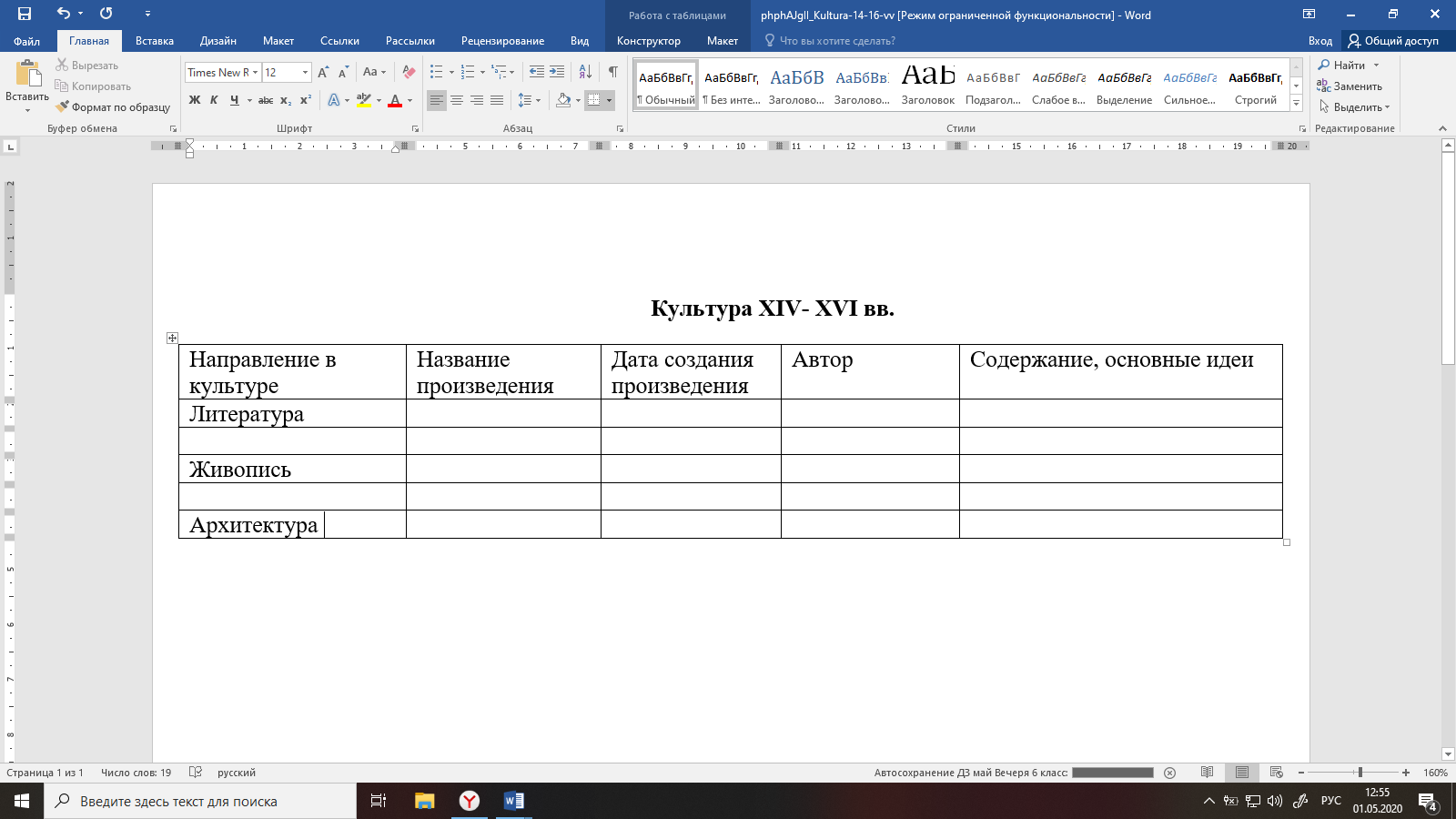 Дата урока по расписаниюПредметЗадание/темаГде найти информациюСсылка на электронный ресурс(если есть)Вид работыУчительДата сдачи задания учителю12.05.2020Русский язык(2 урока)Основные морфологические нормы русского литературного языка. Употребление наклонений.Морфологические свойства глаголов. Безличные глаголыСтр.128, 1311.Выполните упр.565 (по заданию).2.Изучите пар.95.3.Выполните упр.569 без морф. разборов.4.Сделайте синт разбор предложения: Весенний лес задумчиво шумит, а по небу радостно плывут легкие облака.Любаева О.Г.13.05.2020Ответы принимаются в виде фотографий  и отправляются учителю по электронной почтеolga.lyubaeva@bk.ru или по вайберу12.05.2020ГеографияПонятие о географической оболочке. Строение географической оболочки. Глобальные, региональные и локальные природные комплексыПосмотреть видеоhttps://www.youtube.com/watch?v=FUhmghDhFCcКонспект, схемаКильдишова М.А.Ответы принимаются в виде фотографий, скана учителю на электронный адрес: margaerykildishova@yandex.ruили по вайберу.12.05.2020ЛитератураМиф «Скотный двор царя Авгия». «Яблоки Гесперид».Геродот. Слово о писателе и историке. «Легенда об Арионе»Стр.1781.Прочитайте текст.2.Письменно ответьте на вопросы (стр.183, на один по выбору).3.Прочитайте определение легенды, запишите в тетрадь.4.Письменно ответьте на вопрос 3 (стр.187)Любаева О.Г.13.05.2020Ответы принимаются в виде фотографий  и отправляются учителю по электронной почтеolga.lyubaeva@bk.ru или по вайберу12.05.2020ОбществознаниеПрактические задания по теме «Социальные нормы как регуляторы поведения».Составить викторину по всем темам учебника Вечеря А.В.Работы принимаются в течение недели в виде фотографий ВКонтакте12.05.2020Иностранный языкПутешествия по России и странам изучаемого языка. Путешествие в нашей жизниУчебник 1) упр.2а стр.962)Упр.3 стр. 96 3)Упр.4 стр.97 https://englishteacherschoolblog.wordpress.com/146-2/ Аудиозаписи к учебнику «Spotlight» Баранова Ирина Александровна 6класс 3 диск упр.2б стр.961)Прослушать запись текста, прочитать. Записать чтение текста.(Часть текста)2)Упр.3 стр. 96 (выполнить письменно)3)Упр.4 стр.97 (выписать прилагательные в столбик перевести)Назарова О.И. КабанкинаА.П.Задания принимаются в виде сообщения в вайбер или на почту, с пометкой фи и класса.on2572@gmail.com (Назарова О.И.)vhera3@mail.ru (Кабанкина А.П.)13.05.2020МатематикаНаглядная геометрия. Декартовы координаты на плоскости. Решение практических задач с применением простейших свойств фигур.Параграф 5.9Учебник стр 213-215Видео: https://resh.edu.ru/subject/lesson/6921/main/236560/Выполнить задания письменно в тетрадь. №1070 , постройте фигуру по координатам  Волк1) (- 9; 5), (- 7; 5), (- 6; 6), (- 5; 6), (- 4; 7), (- 4; 6), (- 1; 3), (8; 3), (10; 1), (10; - 4),
(9; - 5), (9; - 1), (7; - 7), (5; - 7), (6; - 6), (6; - 4), (5; - 2), (5; - 1), (3; - 2), (0; - 1),
(- 3; - 2), (- 3; - 7), (- 5; - 7), (- 4; - 6), (- 4; - 1), (- 6; 3), (- 9; 4), (- 9; 5).2) Глаз: (- 6; 5)Шуринова Е.В.Ответы принимаются в виде фотографий и отправляются учителю на любой источник,katachurinova@mail.ruhttps://vk.com/eshurinova13.05.2020Русский языкОсновные морфологические нормы РЛЯ. Повторение по изученным темамСтр.1321.Выполните упр.5752.Выполните (по выбору) упр.574:-составьте текст;-подчеркните глаголы и укажите их наклонение.Любаева О.Г.14.05.2020Ответы принимаются в виде фотографий  и отправляются учителю по электронной почтеolga.lyubaeva@bk.ru или по вайберу13.05.2020ЛитератураГомер. Краткий рассказ о Гомере. «Илиада» и «Одиссея» как эпические поэмы. Изображение героев и героические подвиги в «Илиаде».Гомер «Одиссея». Стихия Одиссея – борьба, преодоление препятствий, познание неизвестного.  «Одиссей на острове циклопов. Полифем»Стр.1881.Прочитайте текст на стр.188-216.2.Составьте по 3 вопроса к каждому из произведений.Любаева О.Г.14.05.2020Ответы принимаются в виде фотографий  и отправляются учителю по электронной почтеolga.lyubaeva@bk.ru или по вайберу13.05.2020Иностранный языкПогода. Какая сегодня погода?1)Конструкция «Going to» Правило в грамматическом справочнике в учебнике на странице GR61. Вставьте формы to be going to.There is a disco at a youth club this afternoon. Let’s see what everyone is going to do.I am going to bring some cassettes.He ___________________ blow some balloons.You ___________________ dance some rap.They ___________________ watch some cartoons.We ___________________ eat some ice-cream.He ___________________ show us some tricks.She ___________________ bring some popcorn1)Прочитать правило, законспектировать в тетрадь.2) письменно выполнить карточкуНазарова О.И. КабанкинаА.ПЗадания принимаются в виде сообщения в вайбер или на почту, с пометкой фи и класса.on2572@gmail.com (Назарова О.И.)vhera3@mail.ru (Кабанкина А.П.)13.05.2020ОДНКНРЗащита проектов по темам модуля Подготовить проект на тему Герои Советского Союза – наши земляки. Вечеря А.В.Работы принимаются в течение недели в виде презентации ВКонтакте14.05.2020МатематикаГрафическое представление данных, столбчатые диаграммы, графики.Параграф 5.10Учебник стр 217-220Видео: https://resh.edu.ru/subject/lesson/6911/main/235706/Выполнить задания письменно в тетрадь. № 1073, 1074, 1077.Шуринова Е.В.Ответы принимаются в виде фотографий и отправляются учителю на любой источник,katachurinova@mail.ruhttps://vk.com/eshurinova14.05.2020МатематикаКонтрольная работа за годПараграф Учебник стр Выполнить задания письменно в тетрадь.Выполните контрольную карточку, перейдите по ссылке и скачайте задания https://cloud.mail.ru/public/3jfq/2vvw5h2gvШуринова Е.В.Ответы принимаются в виде фотографий и отправляются учителю на любой источник,katachurinova@mail.ruhttps://vk.com/eshurinova14.05.2020Русский языкМорфологический разбор глаголаУчебник, стр.133, пар.961.Перепишите план разбора в словарик.2.Упр.576, выполните разбор любого глагола.Любаева О.Г.15.05.2020Ответы принимаются в виде фотографий  и отправляются учителю по электронной почтеolga.lyubaeva@bk.ru или по вайберу14.05.2020ОБЖПросмотрите видеоhttps://www.youtube.com/watch?time_continue=40&v=BSpxz8yP6-s&feature=emb_logoпросмотрите видео Фото отчетПрокопенко А.А.Ответы принимаются по вайберу или в ВК на следующий день после урока. 14.05.2020ЛитератураМ.де Сервантес Сааведра. Дон КихотСтр.218Составьте по вст.статье план.Любаева О.Г.15.05.2020Ответы принимаются в виде фотографий  и отправляются учителю по электронной почтеolga.lyubaeva@bk.ru или по вайберу15.05.2020ИнформатикаЗнакомство с алгоритмами решения этих задач. Реализации этих алгоритмов в выбранной среде программирования. Составление алгоритмов и программ по управлению исполнителями Робот, Черепашка, Чертежник и др. управление исполнителем «Чертежник»: конструкция «повторение»§ 18 стр. 125 - 127Изучить видео объяснение: https://www.youtube.com/watch?time_continue=101&v=IsR2Ygf8DGY&feature=emb_logoИзучить § 18 стр. 125 – 127, видео объяснение и выполнить задания написать алгоритм для получения 4 прямоугольников с расстоянием в 2 клетки (алгоритм необходимо представить на  листе)Святкин Е. П.Выполненные задания присылайте личным сообщение в вайбер, вконтакте, ватсап или на электронную почту svyatkin_evgenii@mail.ru до 18.05, если возникают вопросы пожалуйста задавайте их в личном сообщении отвечу на все15.05.2020Иностранный языкПогода. Типы погоды1)Учебник упр. 3 стр.982)упр.1а стр. 983)упр.2с стр.981)Выписать все слова в тетрадь перевести. 2)упр.1а стр. 98 выполнить письменно по заданию в учебнике.3)упр.2с стр.98 письменно ответить на вопросы в учебнике (не использовать решебник!!!! Ответы должны соответствовать настоящей погоде)Назарова О.И. КабанкинаА.ПЗадания принимаются в виде сообщения в вайбер или на почту, с пометкой фи и класса.on2572@gmail.com (Назарова О.И.)vhera3@mail.ru (Кабанкина А.П.)15.05.2020Русский язык(2 урока)Применение знаний по морфологии в практике правописанияКР. Применение знаний по морфологии в практике правописания. Морфологический разбор глагола1. Словарный диктант: кол...т, чита...т, ве...т, смотр...т, зна...т, пиш...т, владе...т, дыш...т, терп...т (гл в 3л, ед.ч., наст.время).2. Составьте 4 предложения по теме «Первые цветы», сделайте морфологический разбор любого глагола.Любаева О.Г.16.05.2020Ответы принимаются в виде фотографий  и отправляются учителю по электронной почтеolga.lyubaeva@bk.ru или по вайберу15.05.2020ИсторияРусская культура в 14-начале 16 века. Изобразительное искусство. Повседневная жизнь горожан и сельских жителей в древнерусский и раннемосковский периоды§28-29Стр.212-216 (1 и 2 пункт)https://www.youtube.com/watch?v=OI0i3O0FVpg&list=PLvtJKssE5NrhgzCsMbwnhE00B8Qlwn7X8&index=53§28-29 читать, заполнить таблицу (приложение 1) Вечеря А.В.Работы принимаются в течение недели в виде фотографий ВКонтакте16.05.2020ТехнологияЦелеполагание, выбор системы и принципа действия.Поисковый этап проектной деятельности.Изготовление материального продукта с применением элементарных рабочих инструментов.Аналитический этап проектной деятельности Видео презентация по выполнению домашнего задания: https://youtu.be/5KrmBNOIVuwПодготовить технологическую карту любого изделияСвяткин Е. П.Выполненные задания присылайте личным сообщение в вайбер, вконтакте, ватсап или на электронную почту svyatkin_evgenii@mail.ru до 16.05, если возникают вопросы пожалуйста задавайте их в личном сообщении отвечу на все16.05.2020ИЗОПейзаж настроения. Природа и художник. Пейзаж в живописи художников-импрессионистов (К.Моне, А.Сислей)Интернет Подготовить сообщениеШвецова С.В.Ответы принимаются в виде фотографий, скана учителю на электронный адрес:shvetsovalanohka@mail.ru или по вайберу16.05.2020МузыкаВзаимодействие музыки и литературы в музыкальном театре. Балет«Ромео и Джульетта».Записать историю создания любой военной песни, написать тест песни.Самсонова В.В.Сдать работу в течении мая до последнего урока 16.05.2020Физ-раЛегкая атлетика: беговые упражнения. Оценка эффективности занятий. Совершенствование техники низкого старта.Учебник Лях 5-7С 76 - 90Яндекс. Видео Имитация технических приёмов.Савельев Д.Н.79225549135@yandex.ruВайбер Можно видео с имитацией приёмов по теме16.05.2020кл.час